[Brochure title]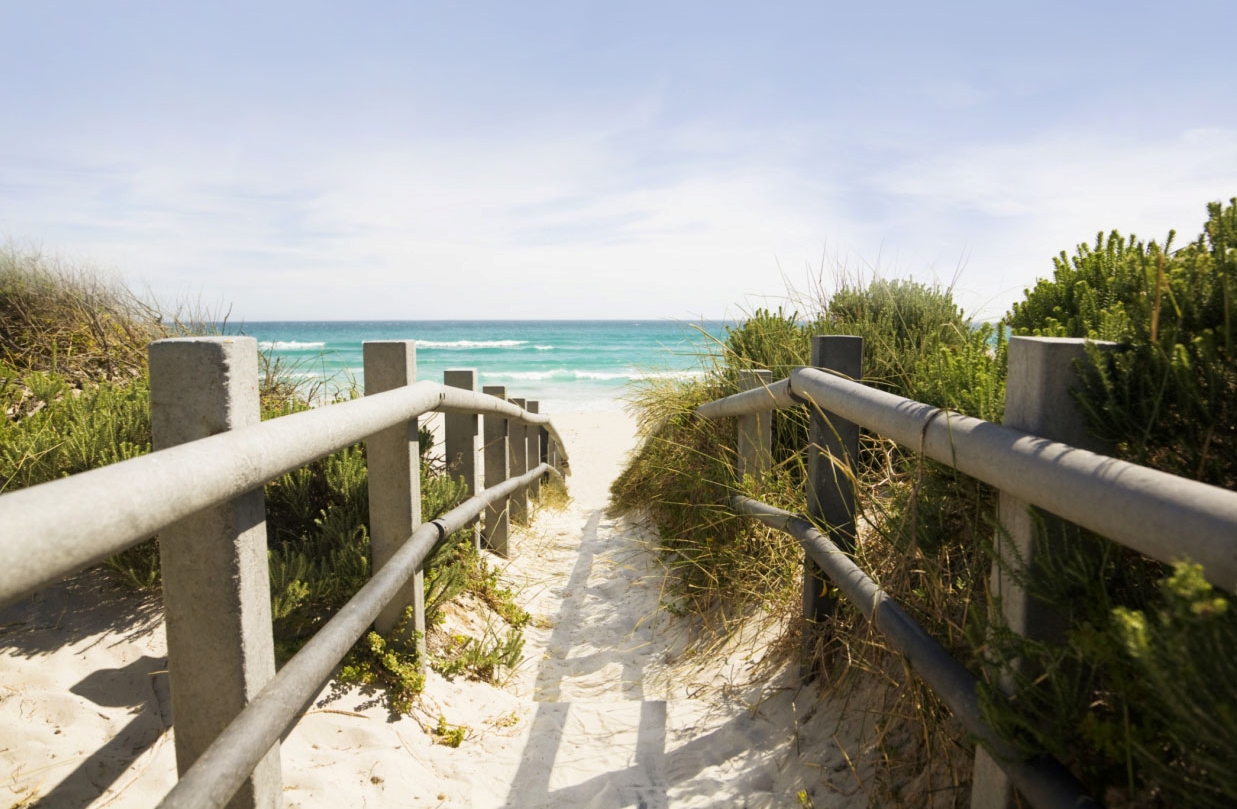 [Promote a great offer here!][Company Name][Add your tagline or other closing text here]  |  [Email]  |  [Website]  |  [Telephone][It’s easy to make this brochure your own. To replace placeholder text with your own, just select it and then start typing. Don’t include space to the right or left of the characters in your selection.][Price]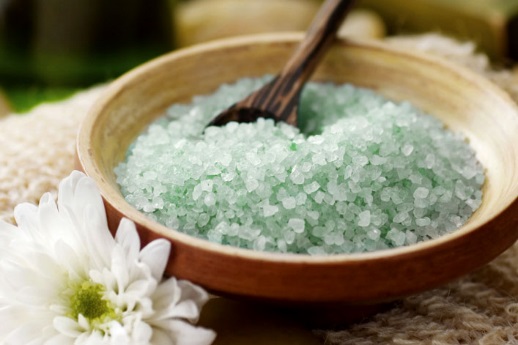 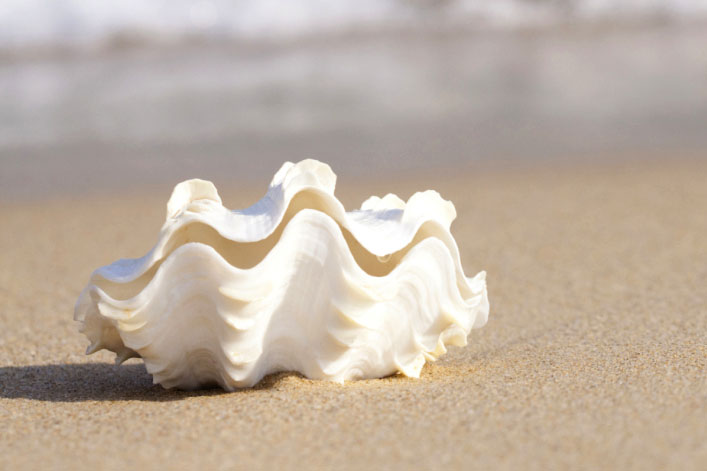 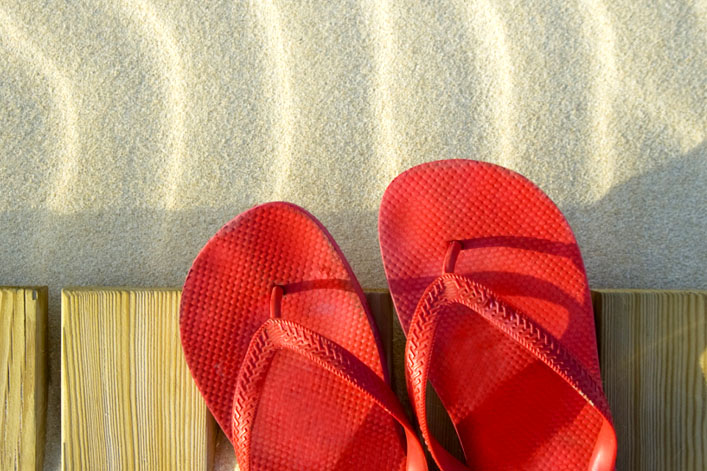 [Get the picture][To replace a photo with your own, just delete it and then, on the Insert tab, click Picture.][Make it a photo finish][Start with like-sized images for best results in this layout. Then right-click a photo for easy Grow and Shrink options.][Show off your style][Select a photo and then, on the Picture Tools Format tab, apply a picture style or scale photos to a specific size.]